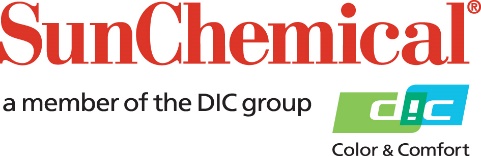 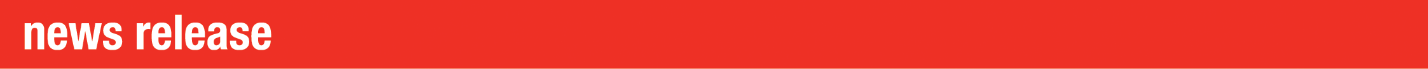 Attachés de presse :					Sirah Awan / Daniel PorterAD Communications +44 (0) 1372 464470sawan@adcomms.co.ukdporter@adcomms.co.uk Sun Chemical lance un vernis UV présentant des taux élevés en matières biosourcées et issues du recyclageWexham Springs, Royaume-Uni– 21 avril 2021 – Sun Chemical innove en lançant le produit SunCure® 44HC150 – un vernis UV dorable brillant, conçu avec une teneur en carbone végétal de 25 % et composé de 12 % de matériaux issus de la filière recyclage. Celui-ci a bénéficié d’excellents retours, suite à des évaluations menées par des clients existants et sera disponible dans toute l’Europe à partir du 15 mars 2021. Ce lancement constitue un tournant technologique pour la gamme de séchage sous rayonnement UV/EB de Sun Chemical, puisqu’il s’agit du premier vernis de ce type parmi de nombreux produits à être déployés avec des niveaux aussi importants de matières biosourcées et de matériaux recyclés. Mark Walkling, responsable produit au sein de la division Energy Curing Packaging Products & Narrow Web Labels Europe chez Sun Chemical commente cette nouvelle avancée en ces termes : « Le développement Durable a toujours été une priorité pour la marque Sun Chemical dans tous les domaines de développement de produits, mais aussi dans nos processus. À l’heure actuelle, l’un de nos principaux objectifs est de renforcer les références de notre gamme de produits à séchage UV/EB en la matière. Une série de produits similaires suivra, bénéficiant notamment de certifications de compostabilité et/ou désencrage, sans oublier des produits contribuant au procédé de recyclage, aussi bien pour les papiers que pour les films imprimés.« Le lancement de ce produit s’inscrit parfaitement dans les objectifs plus vastes liés au Développement Durable et à l’économie circulaire, engagés par Sun Chemical, ce qui nous aidera à contribuer à la recyclabilité globale des produits imprimés. Nous sommes ainsi en mesure de mieux satisfaire la demande de nos clients et consommateurs en termes de réduction de l’empreinte carbone via la réutilisation de produits recyclés, la réduction de la dépendance aux matières dérivées du pétrole, avec à la clé la perspective de proposer des produits à des fins de consommation plus durable et responsable. »Pour en savoir plus sur SunCure®, rendez-vous sur www.sunchemical.com/product/suncure/ ou rendez-vous sur www.sunchemical.com/sustainability/ pour en savoir plus sur l’engagement de Sun Chemical au service de pratiques durables. FINÀ propos de Sun Chemical  Sun Chemical, membre du groupe DIC, est un grand fabricant d’encres, de vernis et de consommables d’imprimerie, de pigments, de polymères, de composés liquides et solides, et de matériaux d’application. Avec DIC, Sun Chemical réalise un chiffre d’affaires annuel de plus de 7,5 milliards USD et emploie plus de 20 000 personnes, au service d’une clientèle active partout dans le monde.  Sun Chemical Corporation est une filiale de Sun Chemical Group Coöperatief U.A., Pays-Bas, et a son siège à Parsippany, New Jersey, États-Unis. Pour obtenir de plus amples informations, rendez-vous sur notre site Web www.sunchemical.com. 